Aanvullend beleid peuterspeelzalen spgh VANaf 17 augustus 2020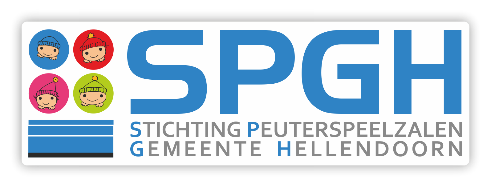 Op vakantie geweest naar een gebied met oranje of rood reisadvies?Iedereen die terugkomt uit een land met een oranje of rood reisadvies vanwege het coronavirus, wordt dringend geadviseerd 14 dagen in quarantaine te gaan.Ouders mogen hun kinderen tijdens hun eigen 14 dagen thuisquarantaine niet halen of brengen. Bijvoorbeeld naar school, kinderopvang of sportactiviteiten. Hiervoor zullen ze anderen moeten vragen.Voor kinderen tot 4 jaar geldt op basis van het dringende advies voor thuisquarantaine na aankomst in Nederland, dat zij de eerste 14 dagen na thuiskomst niet naar de kinderopvang of gastouderopvang gaan.hALEN EN BRENGENLichamelijk contact tussen ouders onderling en tussen ouders en leidsters moet nog steeds vermeden worden, in elk geval moet altijd 1,5 meter afstand gehouden worden. Dit betekent dat we voorlopig nog doorgaan met het ophalen van de peuters buiten bij het hek. Mocht er aanleiding zijn om dit te veranderen, zullen we dit doen en zullen we u daarover informeren. Als het nodig is kunt u wel uitgenodigd worden voor een gesprek, dit hoeft niet bij het hek, dat kan dan in de peuterspeelzaal. Daarbij geldt wel afstand houden en registreren.HygiënemaatregelenBij binnenkomst worden van alle kinderen en leidsters de handen gewassen. Wij verwachten dan ook dat de kinderen dat thuis al goed geoefend hebben, maar zullen hier op de peuterspeelzaal ook extra aandacht aan besteden. Leer uw kind alvast dat hoesten en niezen in de elleboog moet. Ook hier zal op de peuterspeelzaal extra aandacht voor zijn. ZelfredzaamheidOp de peuterspeelzaal stimuleren we altijd de zelfredzaamheid, te denken aan zelf de drinkbeker open / dicht draaien en zelf de fruitbakjes open / dicht doen. In verband met de hygiëne maatregelen zullen we dit alleen maar meer stimuleren. Ook dit kunt u thuis oefenen met uw kind. Geef makkelijke bekers en bakjes mee. 
Het zelf naar de wc gaan is daarbij ook een punt van aandacht. Dit wordt ook altijd gestimuleerd door leidsters. De kinderen die zindelijk zijn worden gestimuleerd om ook zelf de broek naar beneden en omhoog te doen en zelf op de wc te gaan zitten. Het zou prettig zijn voor uw kind om makkelijke kleding te dragen waardoor het zichzelf beter kan redden. De kinderen leren op de peuterspeelzaal ook zelf hun jas aan en uit te doen. Misschien heeft u dit zelf ook al wel aangeleerd. Hier is een makkelijk foefje voor. U kunt dit eventueel navragen bij uw leidster.
Kinderen die nog niet zindelijk zijn worden zoals gewoonlijk verschoond. Leidsters gebruiken daarbij indien noodzakelijk wegwerphandschoenen en dragen zorg voor een goede hygiëne. Verkoudheidsklachten of ziekteHet kind mag niet naar peuterspeelzaal:     als het kind koorts of andere COVID-19-klachten heeft;       als het kind een contact is van een patiënt met een bevestigde COVID-19;  als een huisgenoot van het kind koorts (boven 38 graden Celsius) en/of benauwdheid heeft;Personele bezettingOok leidsters wordt verzocht om thuis te blijven bij de hierboven genoemde klachten. De SPGH heeft een invalpool die altijd goed gewerkt heeft en die zullen we ook nu moeten inzetten. Het kan echter voorkomen dat er te veel mensen klachten hebben en incidenteel een locatie een dagdeel moeten sluiten. We doen onze uiterste best om dit niet te laten gebeuren, maar vragen om uw begrip als dat wel het geval is. Wij moeten ons te allen tijde houden aan de regels van de GGD inspectie, dat betekent maximaal 16 peuters in een lokaal, met 1 leidster op 8 peuters. Overige punten van aandachtVanaf 17 augustus mag er weer getrakteerd worden op de peuterspeelzaal! We weten dat het heel lastig was voor ouders / peuters dat we dit een tijdje niet hebben toegestaan. We hopen dat desondanks de kinderen wel goed terugkijken op de verjaardagen. Traktaties worden dus weer toegestaan, daarbij zorgen de leidsters er voor dat het in de tas mee gaat naar huis en u zelf kunt bepalen of het wel / niet opgegeten wordt. Zorg er dus voor dat er iets getrakteerd wordt, wat meegenomen kan worden in de tas. De ouders kunnen de verjaardag helaas nog niet bijwonen. Heeft u verder nog vragen dan kunt u die stellen via de mail: j.waterink@spghnijverdal.nl of door een app te sturen naar de leidsters. Vragen die ze niet kunnen beantwoorden zullen ze ook doorspelen naar Josien Waterink. 